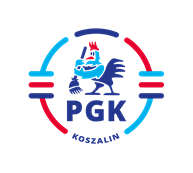 Koszalin, dnia 07.12.2021 r.INFORMACJA Z OTWARCIA OFERT  wymagana z  art. 222 ust. 5 ustawy z dnia 11 września 2019 r.Prawo zamówień publicznych (  Dz.U. z 2019 r. poz. 2019 z późn. zm.).Dotyczy: Postępowania w trybie podstawowym bez przeprowadzania negocjacji na podstawie wymagań zawartych  w art. 275 pkt 1  pn.: „Odbiór, transport i zagospodarowanie odpadów 
z PSZOK-ów w gminie: Koszalin w okresie 01.01.2022 do 31.12.2023 roku.Zamawiający informuje, że nie wpłynęła żadna oferta.